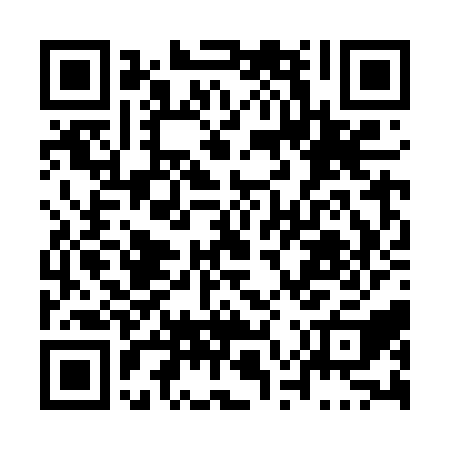 Prayer times for Temiskaming Shores, Ontario, CanadaMon 1 Jul 2024 - Wed 31 Jul 2024High Latitude Method: Angle Based RulePrayer Calculation Method: Islamic Society of North AmericaAsar Calculation Method: HanafiPrayer times provided by https://www.salahtimes.comDateDayFajrSunriseDhuhrAsrMaghribIsha1Mon3:245:261:236:509:1911:212Tue3:255:271:236:509:1911:213Wed3:255:271:236:509:1911:214Thu3:265:281:236:509:1811:215Fri3:265:291:246:509:1811:216Sat3:275:301:246:509:1811:217Sun3:275:301:246:499:1711:208Mon3:285:311:246:499:1711:209Tue3:285:321:246:499:1611:2010Wed3:295:331:246:499:1511:2011Thu3:305:341:256:489:1511:1812Fri3:325:351:256:489:1411:1713Sat3:335:361:256:489:1311:1514Sun3:355:371:256:479:1211:1415Mon3:375:381:256:479:1211:1216Tue3:395:391:256:469:1111:1117Wed3:405:401:256:469:1011:0918Thu3:425:411:256:459:0911:0719Fri3:445:421:256:459:0811:0520Sat3:465:431:256:449:0711:0421Sun3:485:441:256:449:0611:0222Mon3:505:451:256:439:0511:0023Tue3:525:471:256:439:0410:5824Wed3:545:481:256:429:0310:5625Thu3:565:491:256:419:0110:5426Fri3:585:501:256:419:0010:5227Sat4:005:511:256:408:5910:5028Sun4:025:531:256:398:5810:4829Mon4:045:541:256:388:5610:4630Tue4:065:551:256:378:5510:4431Wed4:085:561:256:378:5410:42